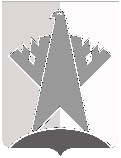 ДУМА СУРГУТСКОГО РАЙОНАХанты-Мансийского автономного округа - ЮгрыРЕШЕНИЕ«20» июня 2019 года                                                                                                                  № 703    г. СургутДума Сургутского района решила:Внести в приложение к решению Думы Сургутского района от 30 мая 2011 года № 29 «О Регламенте Думы Сургутского района» следующие изменения:1)	первое предложение пункта 2 статьи 2 главы II после слов «Думой района» дополнить словами «большинством в две трети голосов от установленной численности депутатов»;2)	пункт 2 статьи 41 главы V после слов «Российской Федерации» дополнить словами «и настоящим Регламентом»;3)	пункт 4 статьи 63 главы IX признать утратившим силу.Председатель Думы Сургутского района 				                                           А.П. СименякО внесении изменений в решение Думы Сургутского района от 30 мая 2011 года № 29 «О Регламенте Думы Сургутского района»